AMAÇBu Politikanın amacı, EGE ÜNİVERSİTESİ’nin (KURUM) sahip olduğu tüm ağ ve ağ uygulamaları kurallarının yönetilmesine rehberlik etmektir. KAPSAMAğ ve ağ hizmetlerini ( kablolu ve kablosuz ağ erişimi, uygulamalara erişim, intranet erişimi, uzaktan erişim, yerel ağda erişim, ağ yönetiminde rol ve sorumluluklar, ağların ayrılması, ağdaki cihazların belirlenmesinin kontrolü, ağ cihazlarının uzaktan yönetilmesi, uzaktan kontrolü, yapılandırılması, ağ yönlendirme, izleme vb.) ve bu hizmetlerden faydalanan tüm akademik ve idari personel ile birlikte tüm öğrencileri kapsar.SORUMLULAR Tedarikçiler, tedarikçi çalışanları, ağ yöneticileri ve tüm çalışanlar. UYGULAMALARAğ Hizmetlerinin Kullanımıyla İlgili Kurallar Ege Üniversitesi Yerel Alan Ağı (EUNet-TR); Ege Üniversitesi'ne bağlı fakülte, bölüm, meslek yüksekokulu vb. birimleri bir ağ yapısı ile birbirine bağlayan ve internet erişimini sağlayan ağa verilen isimdir. EUNet-TR, internet erişimini Tübitak yönetmeliklerine uygun olarak işletilen "ULAKNET" üzerinden sağlar. İnternet erişiminin kullanım şeklini tanımlayan kurallar, Ege Üniversitesi Rektörlüğü tarafından imzalanan Ulaknet Kullanım politikasında tanımlanmıştır. Üniversitemizin ağı, Ulusal Akademik Ağ (ULAKNET) üzerinden internet hizmeti almaktadır ve akademik, idari, eğitim ile araştırma birincil amaçlarına hizmet etmektedir. Ağ üzerindeki kişisel kullanımların hiçbir zaman diğer kullanıcıların birincil ağ erişim gereksinimlerini (akademik, idari, eğitim, araştırma vb.) yerine getirmelerine engel olmaması beklenmektedir.  5846 sayılı Fikir ve Sanat Eserleri Kanunu uyarınca telife sahip dosyaların transferi, kopyalanması ve dağıtımı yapılmamalıdır. Dosya paylaşım (Peer-to-peer) programları vasıtasıyla film, lisanssız yazılımlar vb. dosya paylaşımı telif haklarını ihlal etmekle kalmayıp, yüksek bant genişliği tutarak ağ kullanımına kaynak bırakmamakta ve trafikte yavaşlamaya neden olmaktadır. Bu sebeple bu tür yazılımlar kullanılmamalıdır. Ağ kaynaklarının şahsi kazanç ve kar amacı ile kullanılması yasaktır. Üniversite Bilişim Kaynakları, bu kaynakları kullananlar tarafından israf edilemez;  Üniversitenin bilgi ve haberleşme sistemleri, donanımları, kurum işlerinin yürütülmesi ve akademik çalışmalar için kullanılır. Üniversite ağ kaynaklarının üniversite dışından kullanılmasına sebep olabilecek ya da üniversite dışındaki kişi ya da bilgisayarların kendilerini üniversite içindeymiş gibi tanıtmalarını sağlayacak her tür faaliyet (DHCP, DNS, proxy, relay, NAT vb.) yasaktır. Bu uygulamalar gerek görüldüğü takdirde sadece BİDB personeli tarafından gerçekleştirilecektir.  Kullanıcılar internet hizmetinin verilmesini sağlayan donanıma (switchler, Access pointler, kablolar, duvar prizleri, vb) hiç bir şekilde müdahale edemez, ayarlarını değiştiremezler. Bu uygulamalar gerek görüldüğü takdirde sadece BİDB ağ yönetim sorumluları tarafından gerçekleştirilecektir.  Kullanıcılar BİDB ağ yönetim sorumlularının bilgisi ve izni olmadan ağa aktif cihazlar (örneğin switch, hub, modem veya kablosuz erişim cihazı (access point)) dahil edemezler.  Ağ üzerinden, hizmet veren yazılım ya da donanımın kurulması veya hizmete açılması yasaktır.  Ege Üniversitesi Yerel Ağına dâhil edilmesi planlan her türlü ağ cihazının teknik şartnamesi BİDB tarafından hazırlanır. Talep edilmesi halinde ilgili birimlere iletilir. Web sitelerinden zararlı yazılım bulaşmasına engel olmak için İnternet Tarayıcılarının (Internet Explorer, Chrome, Firefox, vb.) güvenlik ayarları orta düzeyin üzerinde tutulmalıdır.  Üniversitemizde kablosuz ağ altyapısında EDUROAM (EDUcation ROAMing) hizmeti verilmektedir. EDUROAM, kullanıcıların misafir olarak gittikleri diğer kurumlarda da kolaylıkla internete bağlanabilmeleri için geliştirilmiş radius tabanlı bir kimlik doğrulama altyapısıdır. Kullanıcıların EDUROAM hizmetinde kullandıkları kendilerine ait kullanıcı adı ve parola bilgilerini üçüncü şahıslara kullandırmaları ve paylaşmaları yasaktır.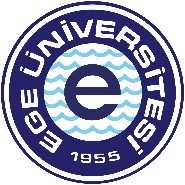 AĞ KULLANIM POLİTİKASIDoküman NoAĞ KULLANIM POLİTİKASIYayın Tarihi AĞ KULLANIM POLİTİKASIRevizyon TarihiAĞ KULLANIM POLİTİKASIRevizyon NoAĞ KULLANIM POLİTİKASIEvrak SınıfıHizmete Özel